Številka: 900-29/2015-1Datum: 21.1.2015Na podlagi sedmega odstavka 58. člena Statuta Mestne občine Ljubljana (Uradni list RS, št. 66/07- UPB in 15/12)SKLICUJEM1. IZREDNO  SEJO SVETA ČETRTNE SKUPNOSTI GOLOVEC MESTNE OBČINE LJUBLJANA,ki bo v SREDO,  28.1.2015 ob 17.00 uri v sejni sobi Službe za lokalno                samoupravo, Mestne uprave, Mestne občine Ljubljana, Litijska c. 38.Predlagam naslednji DNEVNI RED:Obravnava in potrditev predloga finančnega načrta in plana malih del ČS Golovec za leti 2015 in 2016Imenovanje Komisije za finance, Komisije za izgradnjo večnamenskega centra Golovec in Sosveta za varnostGradivo za 1. točko dnevnega reda boste prejeli po elektronski pošti.S pozdravi,                                                                                                  Predsednik Sveta                                                                                           Četrtne skupnosti Golovec                                                                                            Mestne občine Ljubljana                                                                                                      Aleš Dakić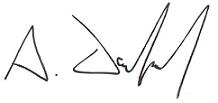 Poslano/vročiti:- člani sveta ČS Golovec- MOL, MU, Služba za lokalno samoupravo, Ambrožev trg 7, Ljubljana- zbirka dokumentarnega gradiva